Music Progression Malpas Alport Primary School F-6 – On Track Indicators 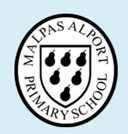 FoundationYear 1Year 2Year 3Year 4Year 5Year 6Listening and Appraising Listens accurately anticipating key events and responds to what he/she hears with relevant comments, questions or actions (ELG) Listen with concentration Listen with concentrationListen with directionListen and identify key instrumentsAppreciate and understand a wide range of high-quality live and recorded music drawn from different traditions and from great composers and musiciansAppreciate and understand a wide range of highquality live and recorded music drawn from different traditions and from great composers and musiciansRecalling Listens attentively in a range of situations (ELG) Begin to understand that the rhythm is a mixture of long and short sounds that happen over the pulse Improvise a simple rhythm using different instruments including the voice Begin to listen to and recall sounds with increasing aural memory (Use instruments to copy and recall simple rhythms and melodies)Listen to and recall sounds with increasing aural memory (using known songs and sounds, encourage children to use their voices/ tuned instruments to recall simple melodies)Compose complex rhythms from an increasing aural memoryFoundationYear 1Year 2Year 3Year 4Year 5Year 6Develop a knowledge of a range of musicIs confident to speak to others about his/her own needs, wants, interests and opinionsDiscuss feelings and emotions linked to different pieces of musicBegin to recognise and explore different musical styles.Begin to develop an understanding of the history and context of music.Range of musical styles and traditionsDevelop an increasing understanding of the history and context of music Listen and compare to those learned beforeDevelop a deeper understanding of the history and context of music, Appreciate and understand a wide range of highquality live and recorded music drawn from different traditions and from great composers and musiciansDiscuss using musical vocabularyIs confident to speak to others about his/her own needs, wants, interests and opinionsBegin to describe a piece of music using a developing understanding of interrelated musical dimensionsUse musical language to appraise: Section rhythm, lyrics dynamics, harmony, solo, ensemble, structure, chorus, verseAppropriately discuss the dimensions of music and recognise them in music heardUnderstandingFoundationYear 1Year 2Year 3Year 4Year 5Year 6Pulse and Rhythm Develop 2 channel listening – Listen and doExplores the different sounds of instrumentsFind the PulseUnderstand that tempo describes how fast or slow the music isUnderstand that tempo describes how fast or slow the music isUnderstand that pitch describes how high or low sounds areRecognise untuned / tuned instrumentsInternalise the pulse within a piece of musicUnderstand timbre describes the quality of a soundUnderstand that texture describes layers within the musicUnderstand that structure describes how different sections of music are orderedUse tuned and untuned classroom percussion to play accompaniments and tunesFind the pulse within range of different songs /with easeConfidently Recognise musical instrumentsBegin to listen to and recall sounds with increasing aural memory Listening and identifying from listening to solo / ensembleUnderstand how pulse rhythm and pitch work togetherUnderstand how pulse, rhythm and pitch work togetherListen with attention to detail and recall sounds with increasing aural memory Use tuned and un tuned instruments to recall and repeat rhythms or melodiesListen with attention to detail and recall sounds with increasing aural memory Use tuned and un tuned instruments to recall and repeat rhythms or melodiesCompositionFoundationYear 1Year 2Year 3Year 4Year 5Year 6Improvisation Selects appropriate resources and adapts work where necessaryListen to, copy and repeat a simple rhythm or melodyImprovise a simple rhythm using different instruments including the voiceUnderstand that improvisation is when a composer makes up a tune within boundariesCopy increasingly challenging rhythms using body percussion and untuned instruments where appropriateCompose complex rhythms from an increasing memory.Play and perform in solo / ensemble with increasing control , fluency and expressionCompositionExplores the different sounds of instrumentsExperiment with, create, select and combine sounds using the inter-related dimensions of musicUnderstand that composition is when a composer writes down and records a musical ideaCompose complex rhythms from an increasing aural memoryCreate a simple composition and record using formal notation Improvise and compose music for a range of purposes using the inter-related dimensions of musicMusical WritingLearn to follow the conductor or band leader Importance of starting and finishing together (e.g starting and stopping symbols)Start to understand basic musical notation.Develop an understanding of formal, written notation which includes crotchets and restsDevelop an understanding of formal, written notation which includes minims and quaversUse and develop an understanding of formal, written notation which includes staff, semibreves and dotted crotchetsDeepen an understanding and use of formal, written notation which includes staff, semibreves and dotted crotchetsPerformanceFoundationYear 1Year 2Year 3Year 4Year 5Year 6PerformanceSings songs, makes music and dances, and experiments with ways of changing them (ELG)Learn and perform chants, rhythms, raps and songsWork and perform together with others as an ensemble or as a group singingUse his/her voice expressively and creatively by singing songs and speaking chants and rhymes with growing confidencePerform as an ensemble using a variety of instruments and play differentparts where appropriate Practise, rehearse and present performances to audiences with a growing awareness of the people watchingPlay and perform in solo or ensemble contexts with confidencePlay and perform in solo or ensemble contexts with increasing confidencePlay and perform in solo or ensemble contexts with some accuracy, control, fluency and expressionimprovise tunes using band instruments where appropriate.Play and perform in solo or ensemble contexts with some accuracy, control, fluency and expression Improvise tunes using band instruments where appropriate.PerformanceFoundationYear 1Year 2Year 3Year 4Year 5Year 6SingingIs beginning to build a repertoire of songs and dances. Sings songs, makes music and dances, and experiments with ways of changing them (ELGSing songs musically and understand how to warm up and project the voice whilst demonstrating good postureSing a song in two partsSing songs with multiple parts with increasing confidenceSing as part of an ensemble with confidence and precisionSing as part of an ensemble with increasing confidence and precision: Aim to produce rounded sound, clear diction, control of pitch and musical understanding of dynamics and timbreSing as part of an ensemble with increasing confidence and precision: Aim to produce rounded sound, clear diction, control of pitch and musical understanding of dynamics and timbre